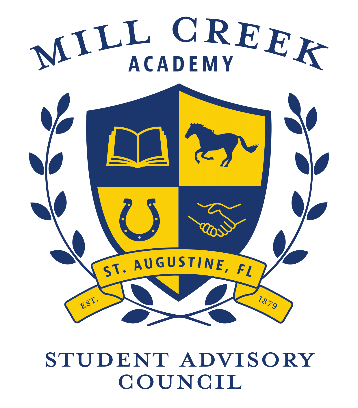 Mill Creek Academy Meeting MinutesIn AttendanceMeeting Start Time Review and Approval of MinutesBudget UpdateFunds Request – It’s Just Rocket ScienceFunds Request – Life Science MaterialsMCA Updates – Dr. GoodwinSchool Recognition Funds DispositionAdjournmentAttendanceAbsentExcusedThe meeting was called to order at: Approval of: Motion to approve: Second: Budget Report: Available Budget: Approval of Request: It’s Just Rocket ScienceMotion to approve: Second: Approval of Request: Life Science MaterialsMotion to approve: Second: Approval of: Motion to approve: Second: Time: Motion to adjourn: Second: Jennifer Berardi